Коммерческое предложение	на отделку помещений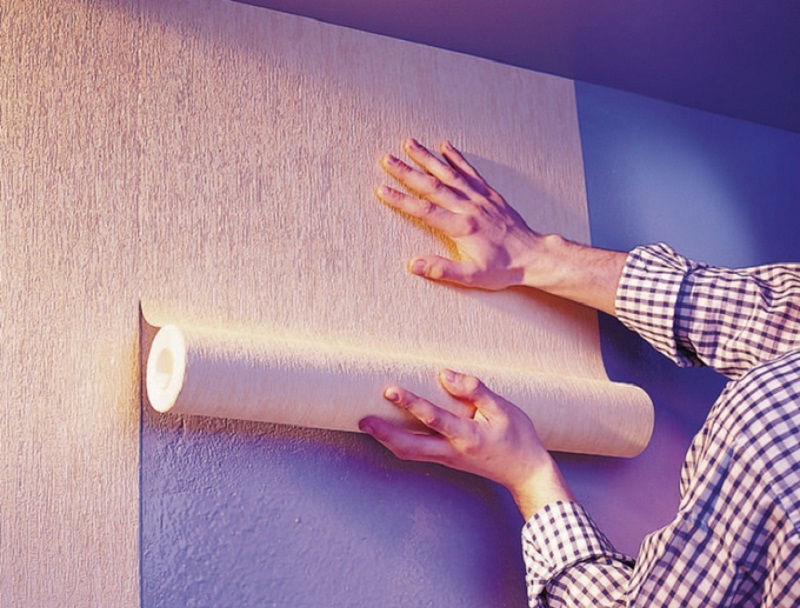 Этапы работы:1. Очистка стен (если требуется).2. Нанесение клея на нужную поверхность (стена, обои)3. Приклеивание отрезов в соответствии с типом обоев.Подбор обоев осуществляется с учетом Ваших предпочтений (цвет, рисунок, рельеф, качество и т.д.) и назначения помещения. Стоимость: от 130 руб./м2Сотрудничество с нами – этоПоклейка обоевМы работаем с любыми типами помещений (офисы, квартиры и др.). Проводим отделочные работы на административных, жилых и производственных объектах, с использованием современного оборудования и профессионального инструмента.ПрофессионализмВсе специалисты нашей компании имеют удостоверения  по своей специальности.ОпытНаша организация  зарекомендовала себя как надёжного и ответственного подрядчика в сфере  ремонта и отделочных работ. Мы успешно  сотрудничаем с управляющими компаниями, ТСЖ, а также с частными лицами.НадёжностьВсе работы осуществляются после утверждения сметы и заключения договора, который мы предварительно согласуем с Заказчиком.На все виды произведённых работ мы предоставляем гарантию от 1 года.  Если в течение указанного срока качество перестанет вас устраивать, то мы бесплатно и в разумные сроки устраним возникшую по нашей вине неполадку.